ΜΕΡΑ 1Δείξε με το χέρι την εικόνα  και το αρχικό της γράμμα.                        α               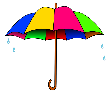 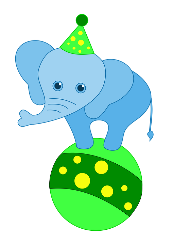                                   ο                 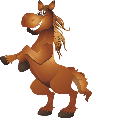 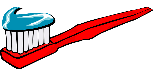                                      ε                 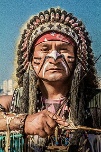 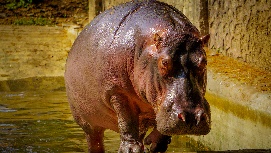                                     ι            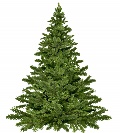 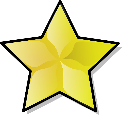 ΜΕΡΑ 2ΜΑΘΗΜΑΤΙΚΑΠΡΟΒΛΗΜΑΤΑ ΠΡΟΣΘΕΣΗΣΟ Βαγγέλης έχει 7 κατσίκες και πήρε και άλλες 3 κατσίκες. Πόσες κατσίκες έχει;                      Λύση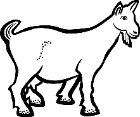                               +Απάντηση: Έχει  ………Η Ελένη έχει 4 κιθάρες και αγόρασε και άλλες 4. Πόσες έχει τώρα;                    Λύση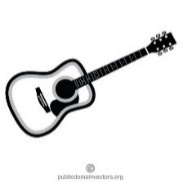                     +Απάντηση: Έχει ……..ΜΕΡΑ 3Αντιστοίχισε με το χέρι σου τα μικρά με τα κεφαλαία γράμματα.Ε                       αΑ                        ιΟ                        εΙ                           οΓράψε τα κεφαλαία στο τετράδιό σου.α …….         ο ………ε …….           ι ……..ΜΕΡΑ 4Πες το γράμμα.             Μ μ  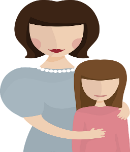 Δείξε ποιες εικόνες ξεκινούν από τη φωνούλα μ.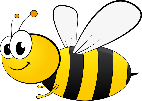 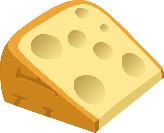 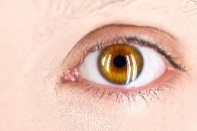 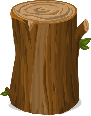 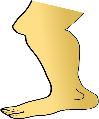 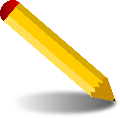 Αντίγραψε στο τετράδιό σου το γράμμα               Μ…………………………………………………………….               μ …………………………………………………………….ΜΕΡΑ 5Σχηματίζω τις συλλαβές και διαβάζω.μ + α          μαμ + ε           μεμ + ο           μομ + ι            μιΔείξε το γράμμα Μ.κ                  Μ                   νΜ                λ                    Μο                Μ                     σΔείξε το γράμμα μ.μ                 ξ                     αγ                  μ                     μη                 μ                      ταΜΑΘΗΜΑΤΙΚΑΠΡΟΒΛΗΜΑΤΑ ΠΡΟΣΘΕΣΗΣΈχω 5 γάτες και πήρα άλλες 5. Πόσες είναι όλες μαζί οι γάτες;                     Λύση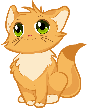  + Απάντηση: Όλα μαζί είναι ……..Έχω 6 καπέλα και ο Χρήστος μου έδωσε άλλα 3 καπέλα. Πόσες είναι όλα τα καπέλα;                       Λύση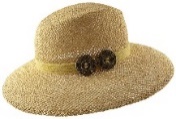                +            Απάντηση: Είναι ……..